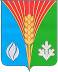 СОВЕТ ДЕПУТАТОВМуниципальное образование сельское поселение Костинский  сельсоветКурманаевского района Оренбургской областиРЕШЕНИЕ15.05.2019	              №103 О внесении изменений и дополнений в решение Совета депутатов от 25.11.2016 № 27 «Об утверждении Положения «О налоге на имущество физических лиц на территории муниципального образования Костинский сельсовет Курманаевского района Оренбургской области»В соответствии с Федеральными законами от 06.10.2003 № 131-ФЗ «Об общих принципах организации местного самоуправления в Российской Федерации», от 30.09.2017 № 286-ФЗ «О внесении изменений в часть вторую Налогового кодекса Российской Федерации и отдельные законодательные акты Российской Федерации», Налоговым кодексом Российской Федерации,  Законом Оренбургской области от 12.11.2015 года № 3457/971-V-ОЗ «Об установлении единой даты начала применения на территории Оренбургской области порядка определения налоговой базы по налогу на имущество физических лиц исходя из кадастровой стоимости объектов налогообложения», протестом прокуратуры Курманаевского района от 15.04.2019 №7-1-2019 «на решение Совета депутатов муниципального образования Костинский сельсовет от 25.11.2016 №27», руководствуясь Уставом муниципального образования Костинский сельсовет Курманаевского района Оренбургской области, Совет депутатов муниципального образования Костинский сельсовет Курманаевского района Оренбургской области решил:1.В решение Совета депутатов от 25.11.2016 №27 «Об утверждении Положения «О налоге на имущество физических лиц на территории муниципального образования Костинский сельсовет Курманаевского района Оренбургской области» внести следующие изменения и дополнения:Пункт 2 части 1 раздела 3 изложить в новой редакции:«2) квартира, комната;»Часть 2 раздела 3 изложить в новой редакции:«2. Дома и жилые строения, расположенные на земельных участках, предоставленных для ведения личного подсобного, дачного хозяйства, огородничества, садоводства, индивидуального жилищного строительства, относятся к жилым домам.»В части 1 раздела 4 слова «государственном кадастре» заменить словами «Едином государственном реестре»Части 2 и 3 раздела 4 изложить в новой редакции: «2. Налоговая база в отношении квартиры, части жилого дома определяется как ее кадастровая стоимость, уменьшенная на величину кадастровой стоимости 20 квадратных метров общей площади этой квартиры, части жилого дома.3. Налоговая база в отношении комнаты, части квартиры определяется как ее кадастровая стоимость, уменьшенная на величину кадастровой стоимости 10 квадратных метров площади этой комнаты, части квартиры.»1.5. в части 5 раздела 4 слова «одно жилое помещение (жилой дом)» заменить словами «один жилой дом»;1.6. раздел 6 изложить в новой редакции:«6. Налоговая ставка1. Ставки налога на имущество физических лиц устанавливаются исходя из кадастровой стоимости объекта налогообложения в следующих размерах:1) 0,2 процента в отношении:- жилых домов, частей жилых домов, квартир, частей квартир, комнат;- объектов незавершенного строительства в случае, если проектируемым назначением таких объектов является жилой дом;- единых недвижимых комплексов, в состав которых входит хотя бы один жилой дом;- гаражей и машино-мест, в том числе расположенных в объектах налогообложения, указанных в пункте 2 настоящего раздела;- хозяйственных строений или сооружений, площадь каждого из которых не превышает 50 квадратных метров и которые расположены на земельных участках, предоставленных для ведения личного подсобного, дачного хозяйства, огородничества, садоводства или индивидуального жилищного строительства;2) 2 процента в отношении: - объектов налогообложения, включенных в перечень, определяемый в соответствии с пунктом 7 статьи 378.2 Налогового кодекса Российской Федерации, в отношении объектов налогообложения, предусмотренных абзацем вторым пункта 10 статьи 378.2 Налогового кодекса Российской Федерации, а также в отношении объектов налогообложения, кадастровая стоимость каждого из которых превышает 300 миллионов рублей;3) 0,5 процента в отношении прочих объектов налогообложения2. Если налоговые ставки не определены нормативными правовыми актами Совета депутатов муниципального образования, налогообложение производится:1) в случае определения налоговой базы исходя из кадастровой стоимости объекта налогообложения - по налоговым ставкам, указанным в настоящей главе;2) в случае определения налоговой базы исходя из инвентаризационной стоимости объекта налогообложения - по налоговой ставке 0,1 процента в отношении объектов с суммарной инвентаризационной стоимостью, умноженной на коэффициент-дефлятор (с учетом доли налогоплательщика в праве общей собственности на каждый из таких объектов), до 500 000 рублей включительно и по налоговой ставке 0,3 процента в отношении остальных объектов.»1.7. раздел 9 дополнить частями 4 и 5 следующего содержания:«4. Налогоплательщик уплачивает налог не более чем за три налоговых периода, предшествующих календарному году направления налогового уведомления.5. Возврат (зачет) суммы излишне уплаченного (взысканного) налога в связи с перерасчетом суммы налога осуществляется за период такого перерасчета в порядке, установленном статьями 78 и 79 Налогового кодекса.»2.Решение Совета депутатов от 28.11.2018 №83 О внесении изменений и дополнений в решение Совета депутатов от 25.11.2016 №27 «Об утверждении Положения «О налоге на имущество физических лиц на территории муниципального образования Костинский сельсовет Курманаевского района Оренбургской области» признать утратившим силу.3. Настоящее решение подлежит опубликованию в газете «Вестник Костинского сельсовета» и размещению на официальном сайте kostino- mo.ru в сети Интернет.4. Настоящее решение вступает в силу по истечении одного месяца со дня его официального опубликования и распространяется на правоотношения, возникшие с 01.01.2019 года.Глава муниципального образования                                              Ю.А.СолдатовРазослано: в дело, прокурору, районной администрации